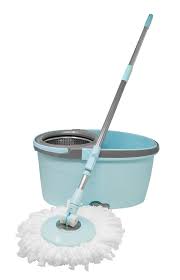 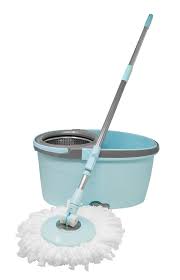 NŠP 8. teden        Pozdravljeni moji športniki.    Današnja vadba bo razveselila tako vas kot tudi vaše starše.  Potrebovali boste dve krpi za brisanje tal in kakšno dobro glasbo. Pri vseh vajah imate pod svojimi stopali brisačko oz. krpo, izjema je le 6. naloga.Za ogrevanje si pod vsako stopalo postavite po eno krpo in se drsajte po kuhinji. Drsajte od enega kota k drugemu. Odmaknite stole in s krpami na nogah drsajte pod mizo in okoli nje. V dnevni sobi se postavite v položaj sklece in izmenično pritegujte k sebi kolena- 20xV kopalnici naredite z vsako nogo deset izpadnih korakov nazajKo si že ravno blizu vode.. naredi iz pipe 10 požirkov Na hodniku oponašaš tjulnja- položaj sklece, nogi sta pri miru, z rokami pa hodiš naprej in nazaj- 45secV svoji sobi se uleži na posteljo in zasluženo 10min počivaj ob poslušanju svoje najljubše glasbe!Za vse, ki želite še več, pa naredite še ostale vaje iz filmčka: https://www.youtube.com/watch?v=9PyGzL46QtcNamig: učinek bo še boljši, če boste prej še posesali vse prostore  									  Učiteljica Tina